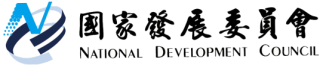 國家發展委員會 新聞稿發布日期：103年5月21日聯 絡 人：吳明蕙、李佳貞聯絡電話：2316-5851、2316-5479【國發會online第一發】自由經濟示範區溝通會5月28日晚間於TEDxTaipei舉行，讓您問個夠為讓社會大眾了解示範區政策，國發會積極透過網路與民眾溝通，不僅陸續推出示範區懶人包及臉書粉絲專頁，亦將於5月28日(周三)晚間舉辦一場與網路媒體的溝通會，希望透過輕鬆交流的網路直播，一方面說明自由經濟示範區的重要性及必要性，化解民眾的疑慮，另方面更廣納各界建言，作為政策推動之參考。為年輕族群量身訂作的溝通會此次溝通會係國發會首度嘗試以網路作為媒介，與廣大的網路族群進行公開、即時的互動與交流。為了拉近與網友的距離，國發會不僅在名稱上注入年輕人的語彙，將會議定名為「國發會online第一發 自由經濟示範區溝通會」，也特別選在知名的創意交流平台TEDxTaipei 舉辦。同時，並將邀請年輕人擔任主持人，希望能幫網友把問題問清楚，讓所有的提問都能夠進行有效的溝通。創新、雙向的互動模式，擴大民眾參與為了讓更多民眾能夠共同參與，國發會除了選在晚上的時段來舉辦這場別開生面的溝通會外，也規劃了會前開放民眾提問的機制。此係參考2012年歐巴馬(Barack Obama)競選美國總統時接受民眾提問的模式，將透過Google 好問 (http://j.mp/askfepz)的線上服務，訂於5月22日(四)中午12時起至5月27日(二)中午12時止，以公開透明的方式蒐集網友關切的問題，並依網友票選高低順序，於5月28日的溝通會中公開回應；現場未及回應者，亦將於線上答覆。邀請網路媒體參與，現場提問溝通會的現場也將邀請20家左右的網路媒體參與，代表網友發聲，希望不同的意見都有機會充分表達。會議現場除了國發會管中閔主委外，農委會陳保基主委及相關部會的代表也都會到場，針對各項提問一一具體回應。有興趣的民眾可至本次活動網頁瀏覽相關訊息(http://j.mp/livefepz)，更多資訊可參考:自由經濟示範區官方網站 (http://www.fepz.org.tw );自由經濟示範區臉書粉絲專頁(https://fb.me/FEPZ.TW) ;自由經濟示範區懶人包網頁(http://about.fepz.org.tw)。國發會online第一發 自由經濟示範區溝通會近期重要活動列表5/21(三)發布活動訊息5/22(四)中午12:00開放網路提問5/27(二)中午12:00網路提問截止5/28(三)晚上18:30自由經濟示範區溝通會議程